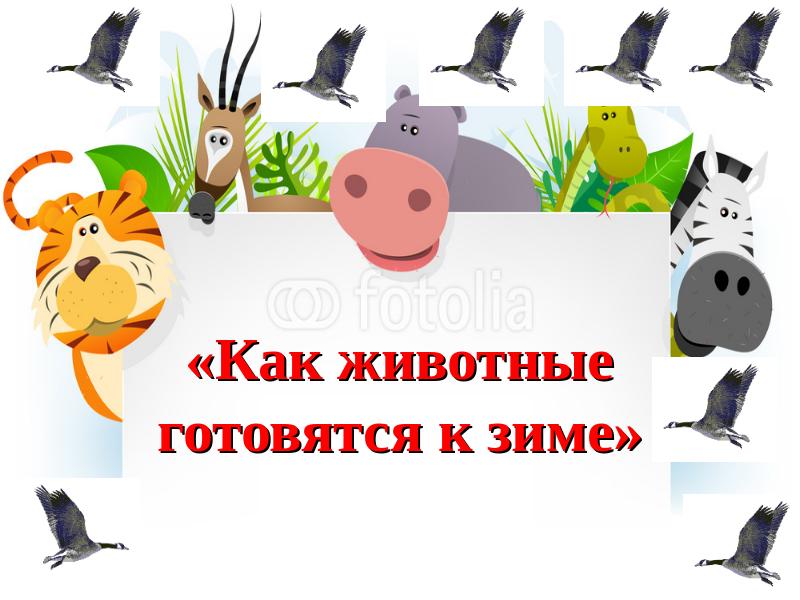 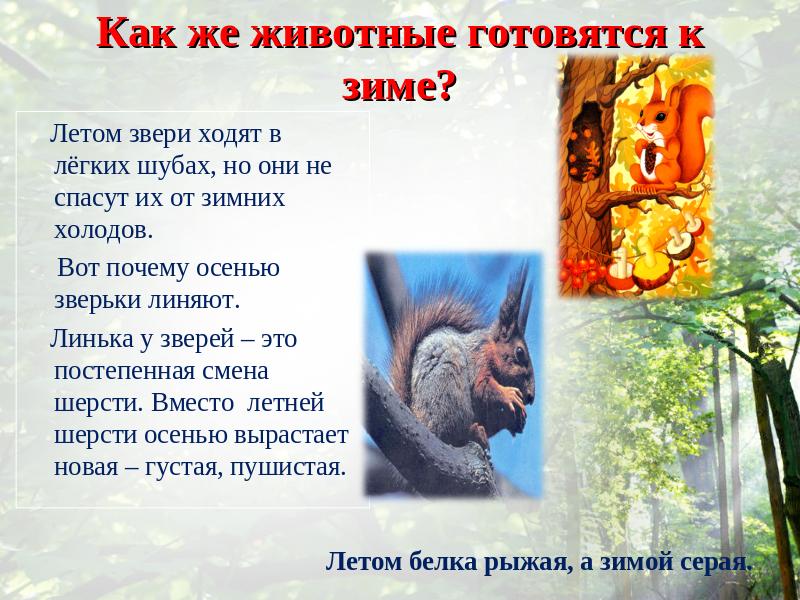 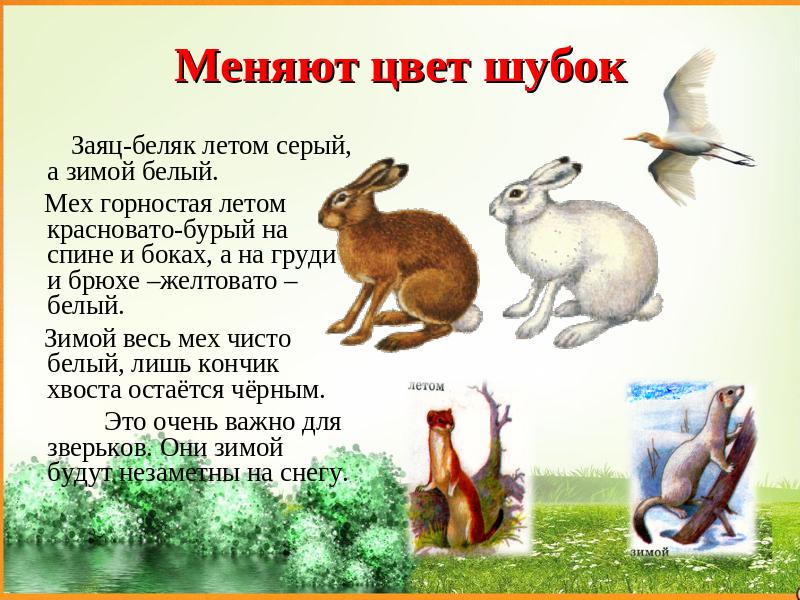 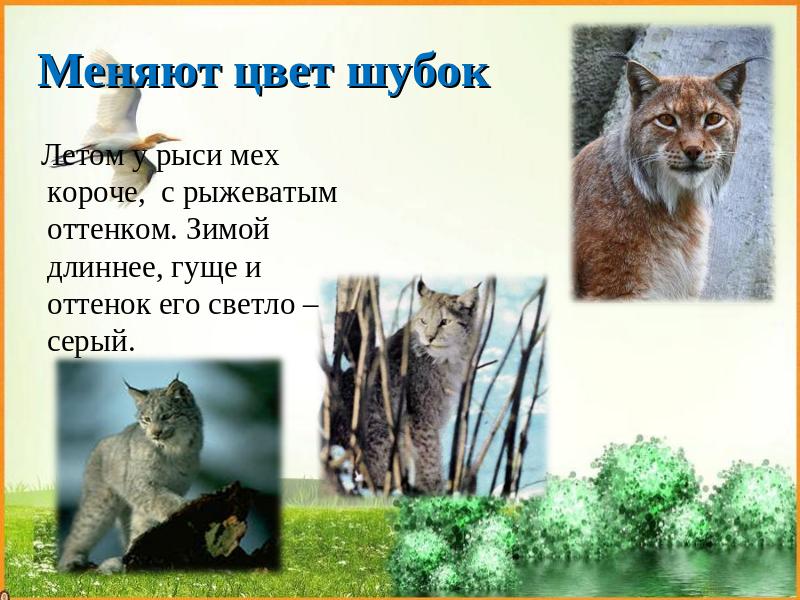 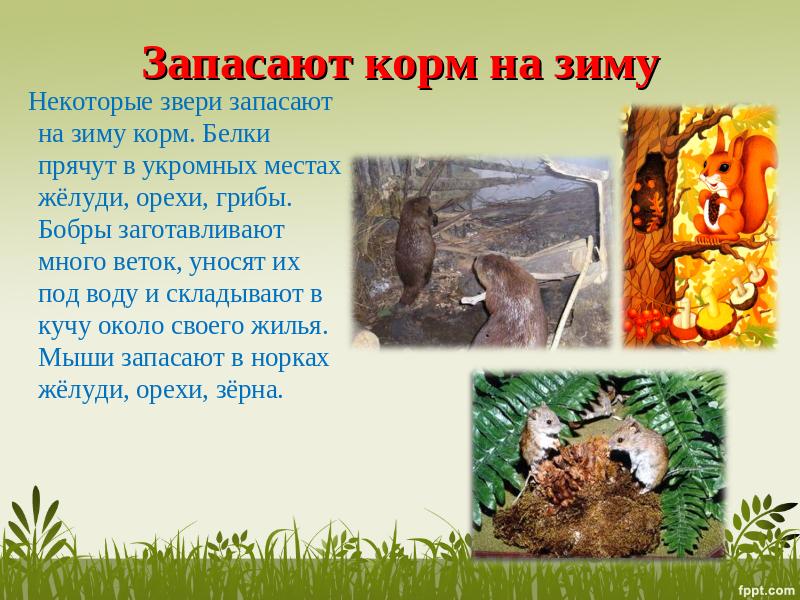 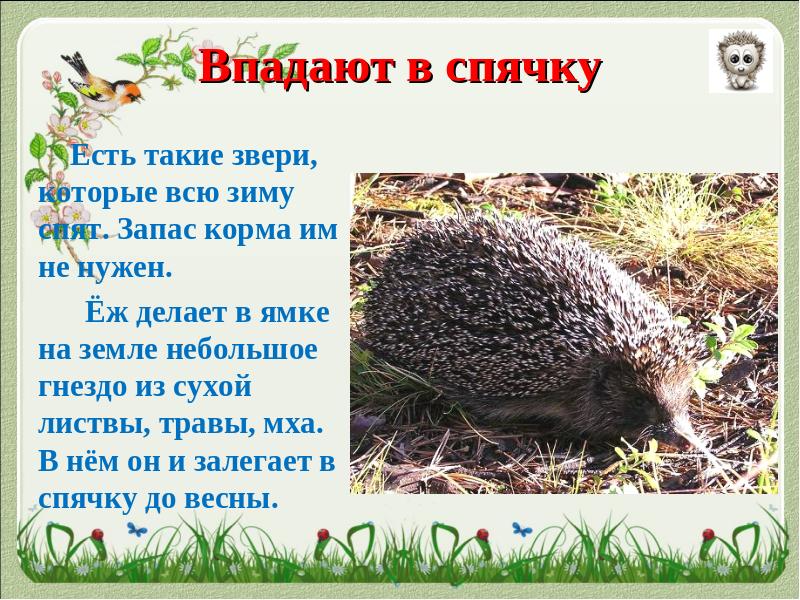 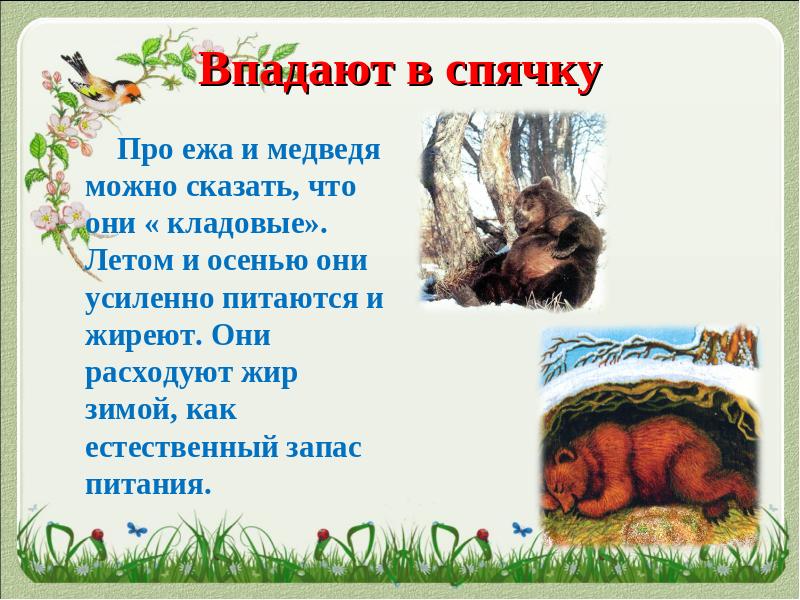 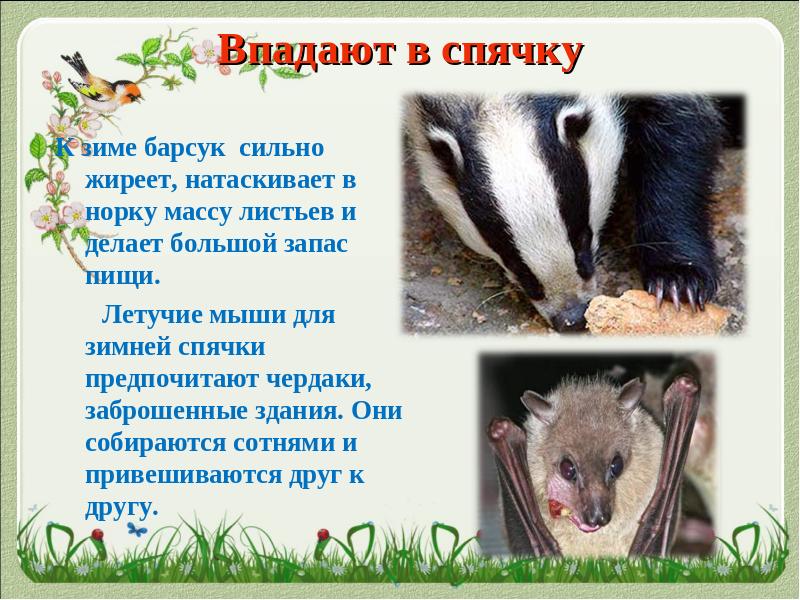 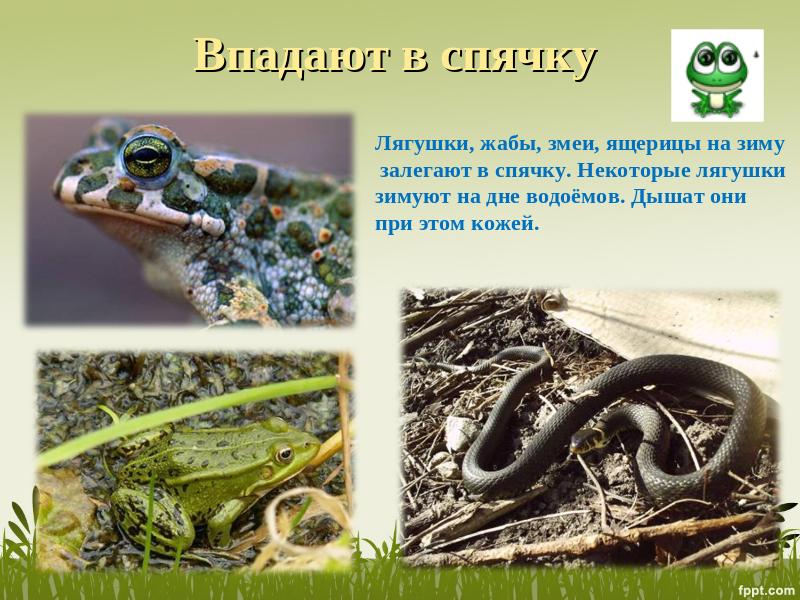 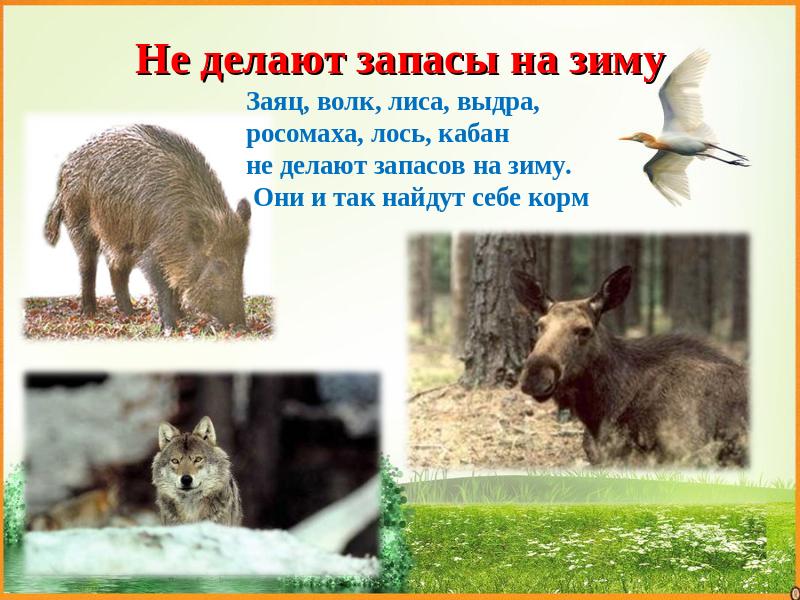 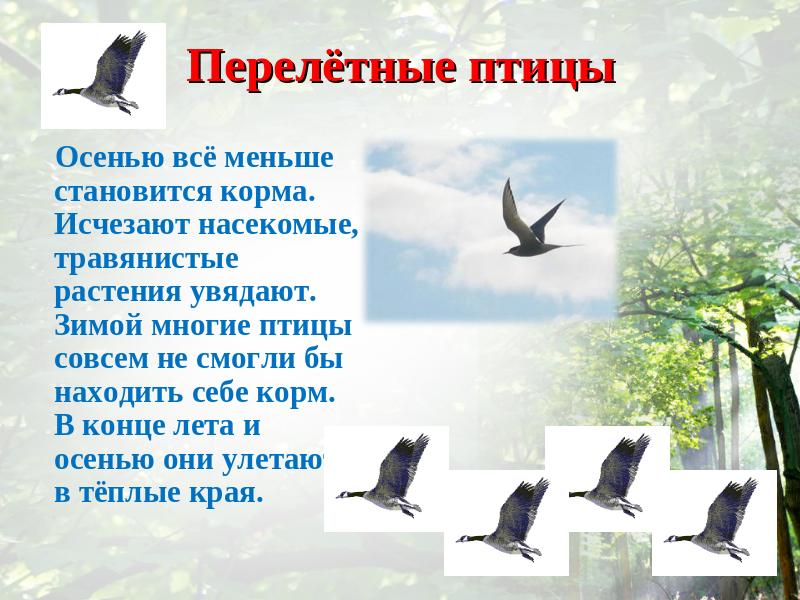 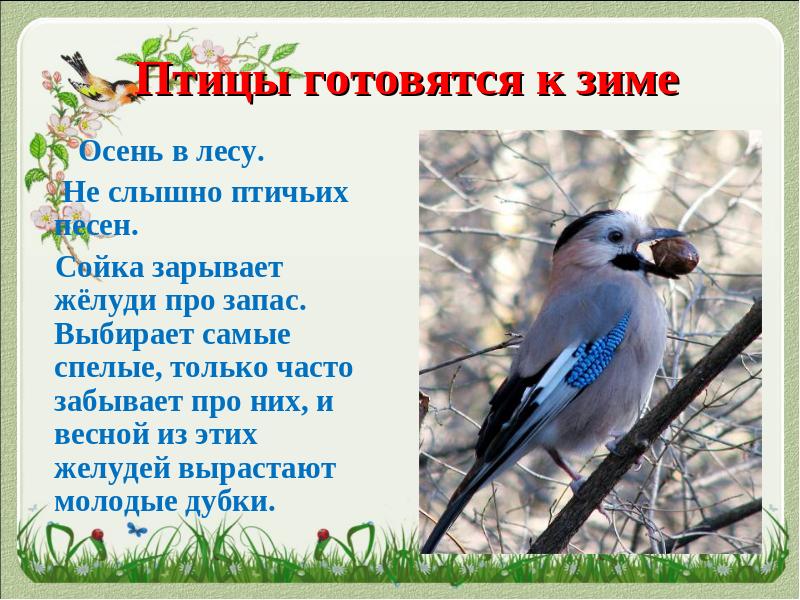 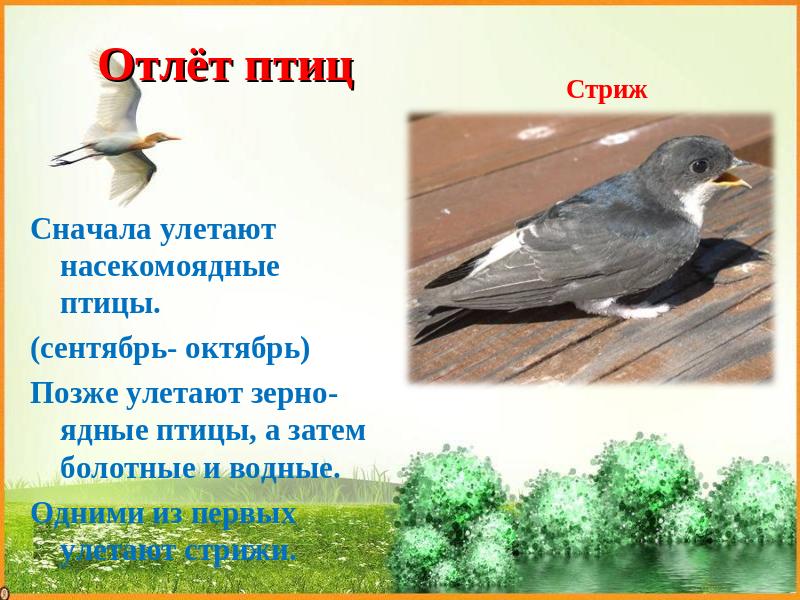 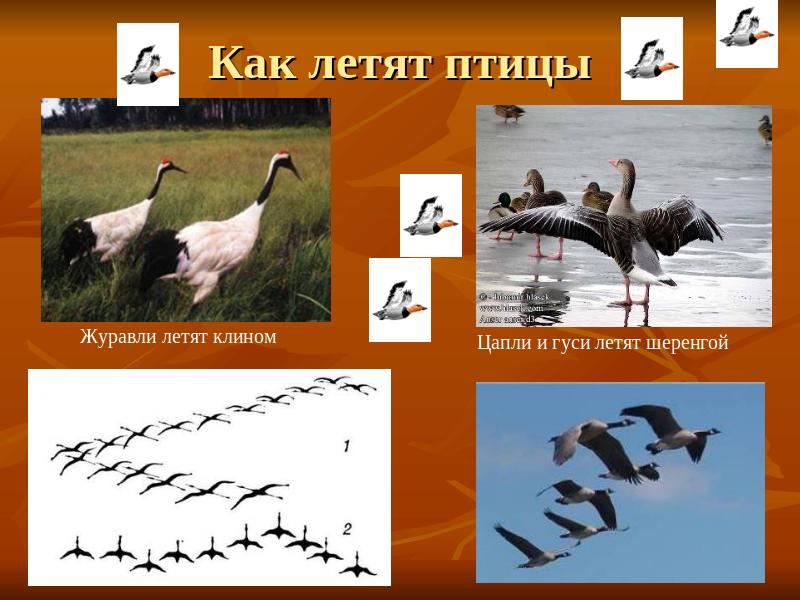 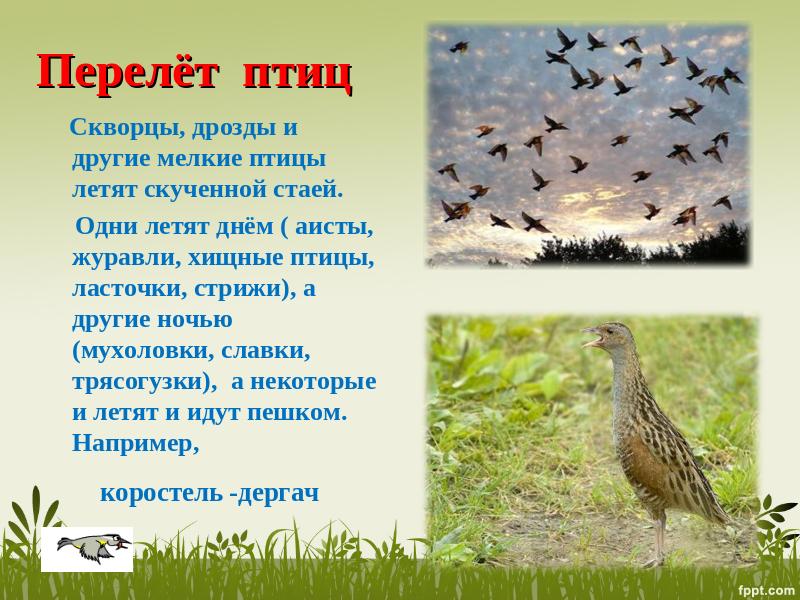 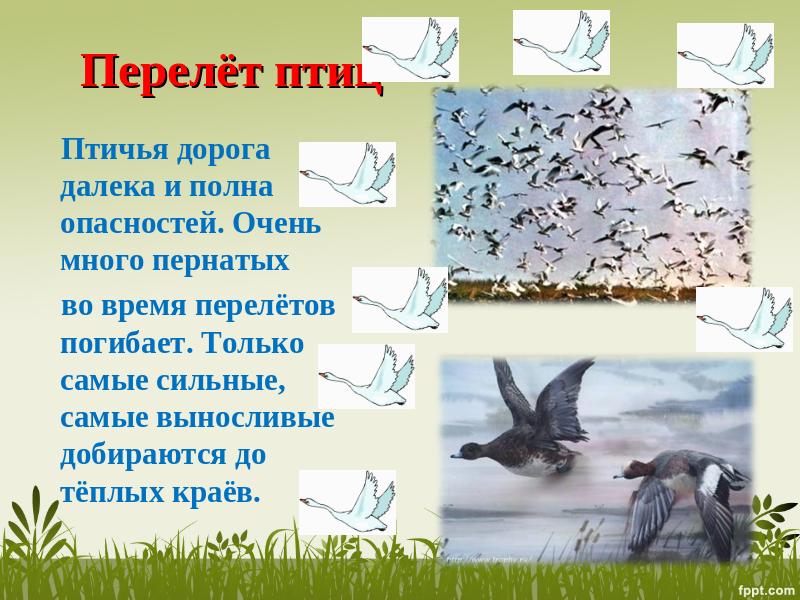 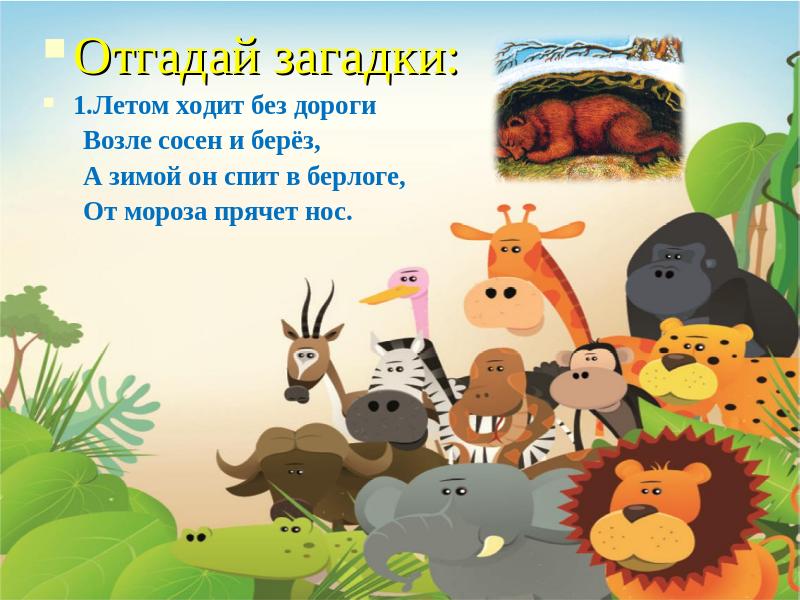 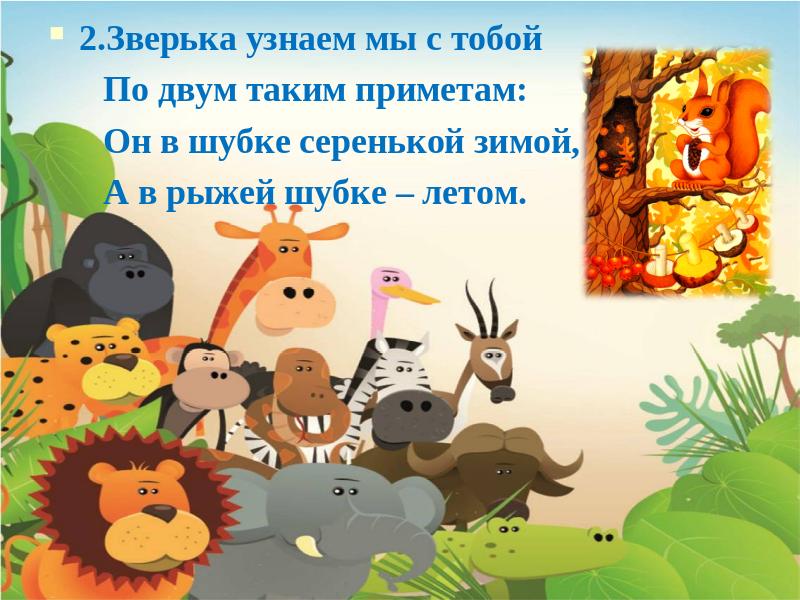 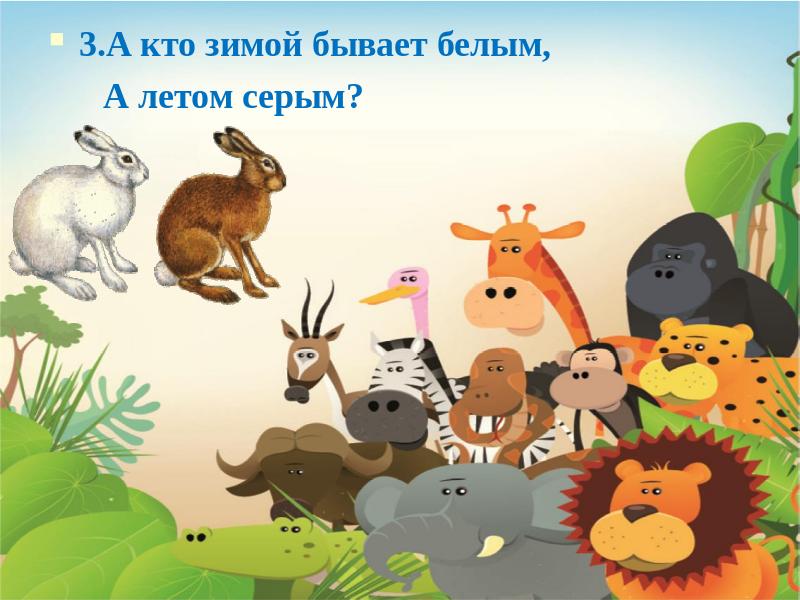 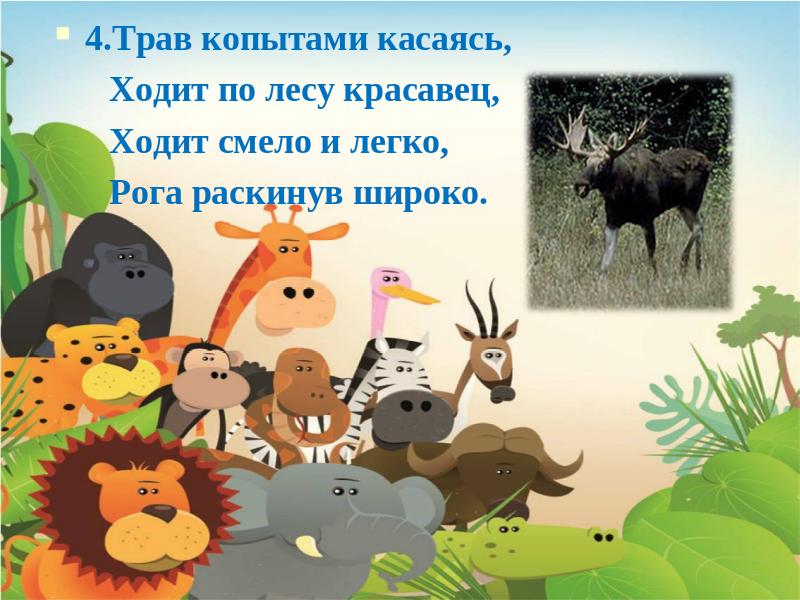 4